TEZTER - Новые функции тестеров серии TIP-7 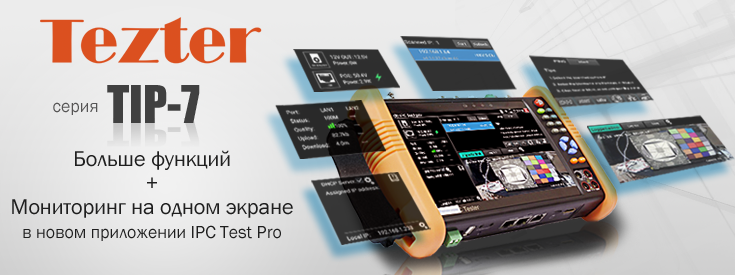 Тестеры получили аппаратные и программные улучшения: 
Появился выход питания 24V 2A, выход на 12V поддерживает ток 3A. До 7500mAh увеличена емкость аккумулятора.Новое приложение IPC Test Pro отображает на одном экране видео с камеры онлайн, параметры питания, скорость передачи данных, назначенные IP адреса, список хостов, кнопки быстрого доступа к популярным приложением и к компоненту ONVIF.Интерфейс приложения IPC Test Pro в тестерах серии TIP-7
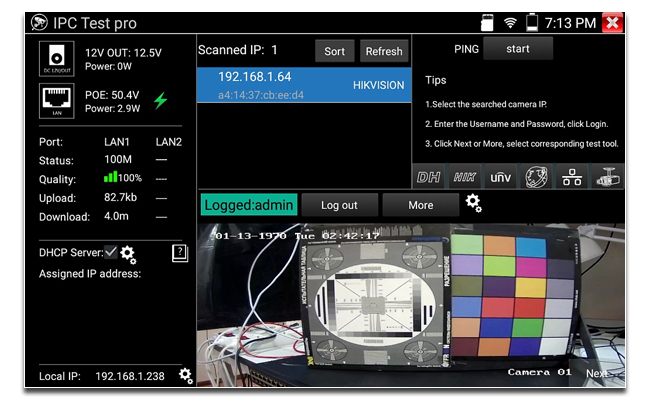 Подробнее о моделях серии TIP-7:TIP-H-7Универсальный монитор-тестер AHD/CVI/TVI/CVBS и IP-видеосистем. (Базовая модель).TIP-H-M-7Универсальный монитор-тестер AHD/CVI/TVI/CVBS и IP-видеосистем. (Базовая модель + мультиметр).TIP-HOL-MT-7Универсальный монитор-тестер AHD/CVI/TVI/CVBS/SDI и IP-видеосистем. (Базовая модель + мультиметр + измеритель оптич. мощности + тестер оптич. линий + кабельный рефлектометр BNC + детектор кабельной трассы).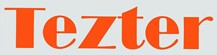 По вопросам приобретения обращайтесь к официальным дилерам TEZTER, подробные описания оборудования для вашего решения на нашем сайте.Особенности:Дисплей (диагональ, дюймы): 7Разрешение: 1280Х800Установка ПО: даWiFi: даТестирование сети: даПросмотр IP-камер: даCVBS (вход/выход): даAHD (вход): даHDCVI/HDTVI (вход): даHDMI(выход): даHDMI (вход): даPoE-тестер: даВремя работы: до 10 часовРабочая температура: -10... +50℃Размеры ШхВхГ(мм): 240х46х154Просмотреть все характеристики... 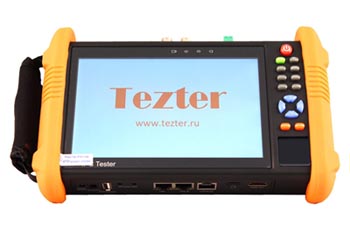 Особенности:Дисплей (диагональ, дюймы): 7Разрешение: 1280Х800Установка ПО: даWiFi: даТестирование сети: даПросмотр IP-камер: даCVBS (вход/выход): даAHD (вход): даHDCVI/HDTVI (вход): даPoE-тестер: даЦифровой мультиметр: даВремя работы: до 10 часовРабочая температура: -10... +50℃Размеры ШхВхГ(мм): 240х46х154Просмотреть все характеристики... 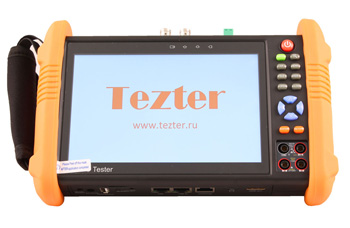 Особенности:Дисплей (диагональ, дюймы): 7Разрешение: 1280Х800Установка ПО: даEthernet: даWiFi: даТестирование сети:даПросмотр IP-камер:даCVBS (вход/выход): даAHD (вход): даHDCVI/HDTVI (вход): даSDI: даАудио: даВремя работы: до 10 часовРабочая температура: -10... +50℃Размеры ШхВхГ(мм): 240х46х154Просмотреть все характеристики... 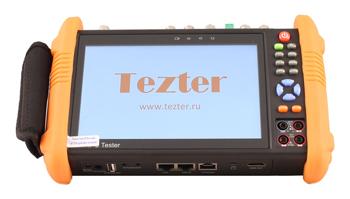 